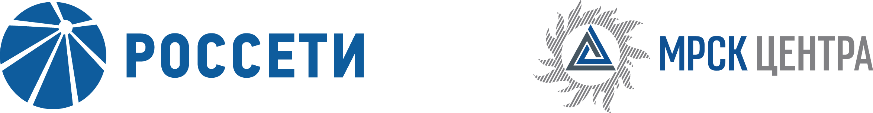 Уведомление №1об изменении условий извещения и закупочной документации запроса котировок в электронной форме, участниками которого могут быть только субъекты малого и среднего предпринимательства (далее – запрос предложений), на право заключения Договора на поставку автомобильных шин для нужд ПАО «МРСК Центра» (филиала «Тверьэнерго»), (опубликовано на официальном сайте Российской Федерации для размещения информации о размещении заказов www.zakupki.gov.ru, на Единой электронной торговой площадке https://msp.roseltorg.ru № 31907922527 от 28.05.2019 года, а также на официальном сайте ПАО «МРСК Центра» www.mrsk-1.ru в разделе «Закупки»)Организатор запроса предложений ПАО «МРСК Центра», расположенный по адресу: РФ, 127018, г. Москва, 2-я Ямская ул., д. 4, (контактное лицо: Фомин Роман Владимирович, контактный телефон (4822) 33-62-35, вносит изменения в извещение и закупочную документацию запроса котировок на право заключения Договора на поставку автомобильных шин для нужд ПАО «МРСК Центра» (филиала «Тверьэнерго»)).Внести изменения в извещение и закупочную документацию и изложить в следующей редакции:Дата окончания приема заявок: 10.06.2019 12:00Дата рассмотрения заявок: 18.06.2019 12:00Дата подведения итогов: 19.06.2019 12:00Пункт 1.8.3 Закупочной документации: «…Дата и время окончания срока, последний день срока подачи Заявок: «10» июня 2019 года 12:00 (время московское) …»Пункт 1.8.4 Закупочной документации: «…Рассмотрение заявок: Дата начала проведения этапа: с момента окончания срока подачи Заявок.Дата проведения этапа: «18» июня 2019 года. …»Пункт 1.8.5 Закупочной документации: «…Подведение итогов закупки: «19» июня 2019 года…»Примечание:По отношению к исходной редакции извещения и закупочной документации запроса котировок на право заключения Договора на поставку автомобильных шин для нужд ПАО «МРСК Центра» (филиала «Тверьэнерго») внесены следующие изменения:изменены крайний срок подачи заявок, дата рассмотрения и дата подведения итогов закупки.В части, не затронутой настоящим уведомлением, Участники руководствуются извещением и закупочной документацией запроса котировок на право заключения Договора на поставку автомобильных шин для нужд ПАО «МРСК Центра» (филиала «Тверьэнерго»), (опубликовано на официальном сайте Российской Федерации для размещения информации о размещении заказов www.zakupki.gov.ru, на Единой электронной торговой площадке https://msp.roseltorg.ru № 31907922527 от 28.05.2019 года, а также на официальном сайте ПАО «МРСК Центра» www.mrsk-1.ru в разделе «Закупки»).Председатель закупочной комиссии – заместитель генерального директора –директор филиала ПАО «МРСК Центра» – «Тверьэнерго»	                          Мажонц М.Л. 